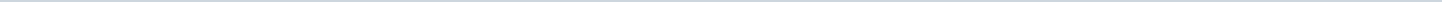 Index (5 onderwerpen)1 Moties 20122 Moties 20113 Moties 20104 Moties 2009 (niet compleet)5 Afdoeningsbrieven 2011-2018Moties 2012MetadataDocumenten (11)Moties 2011MetadataDocumenten (37)Moties 2010MetadataDocumenten (42)Moties 2009 (niet compleet)MetadataDocumenten (5)Afdoeningsbrieven 2011-2018MetadataDocumenten (134)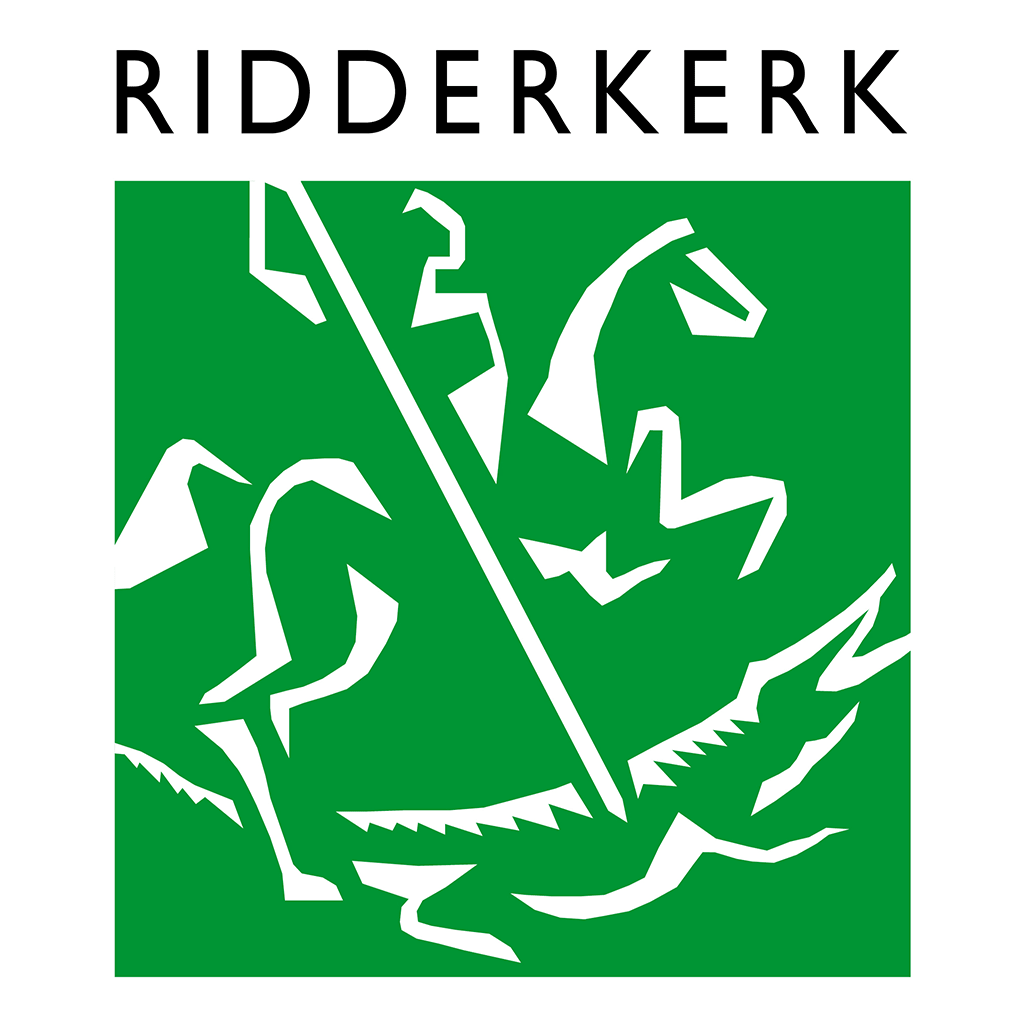 Gemeenteraad RidderkerkAangemaakt op:Gemeenteraad Ridderkerk29-03-2024 08:55MotiesPeriode: 2012Laatst gewijzigd05-08-2023 15:30ZichtbaarheidOpenbaarStatusArchiefmap (vóór 2022)#Naam van documentPub. datumInfo1.motienr.100.2012.PvdA.BAR-organisatie (afgedaan).pdf17-12-2012PDF,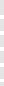 96,41 KB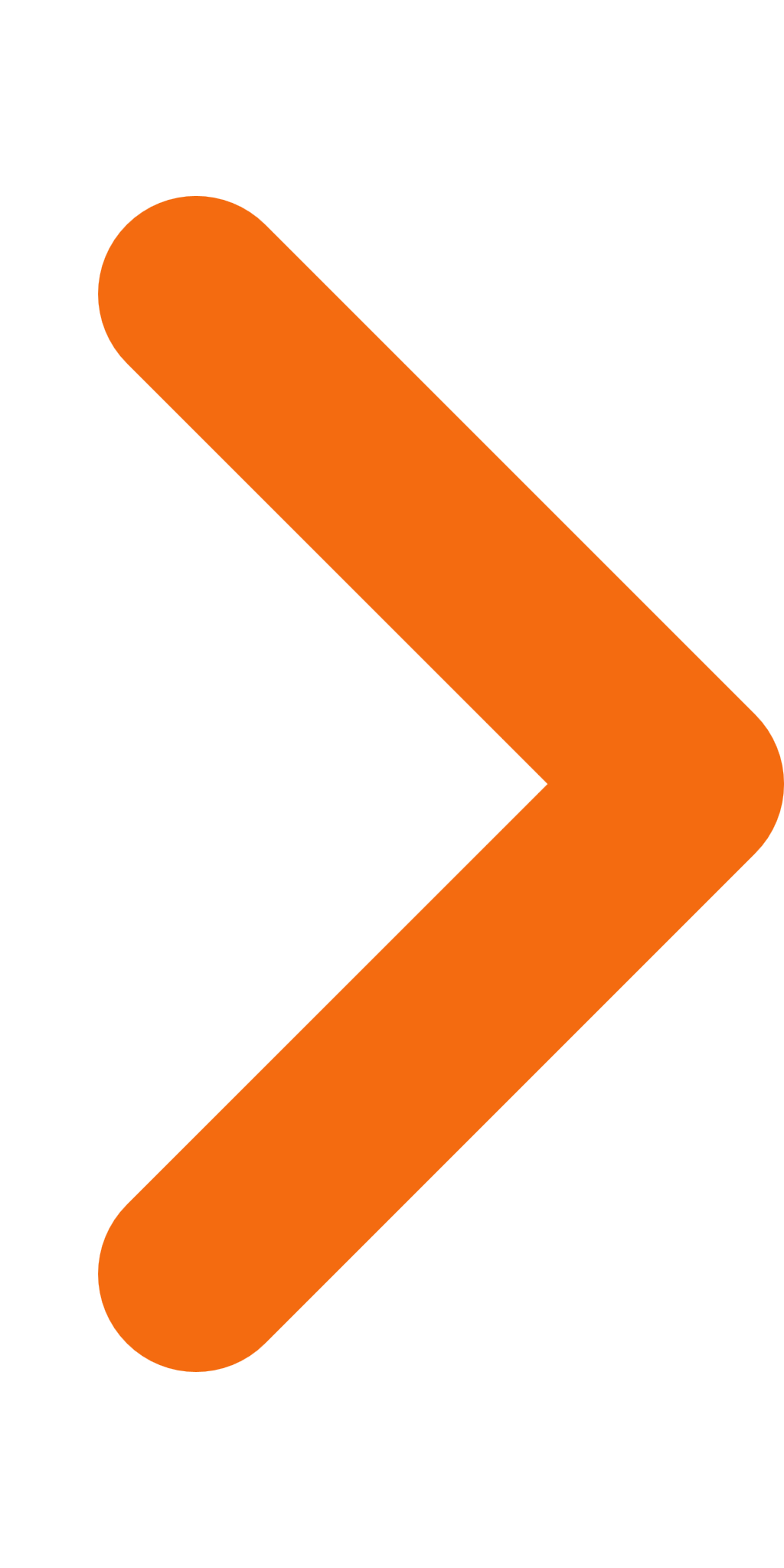 2.motienr.91.2012.LR.vluchtelingenwerk (afgedaan).pdf06-11-2012PDF,78,52 KB3.motienr.93.2012.LR.leegstand (afgedaan).pdf06-11-2012PDF,86,19 KB4.motienr.93.2012.LR.leegstand _aangenomen_.pdf06-11-2012PDF,27,61 KB5.motienr.90.2012.CDA.plaatsing windturbines _verworpen_.pdf05-10-2012PDF,9,85 KB6.motienr.81.2012.LR.startnotities_decentralisaties (afgedaan).pdf15-08-2012PDF,20,04 KB7.motienr.87.2012.CU.beleidsregels Wwb 2012 _verworpen_.pdf15-08-2012PDF,21,08 KB8.motienr.85.2012.D66GL.groene kaart APV (afgedaan).pdf12-07-2012PDF,81,78 KB9.motienr.88.2012.CU.statiegeldregeling (afgedaan).pdf12-07-2012PDF,146,31 KB10.motienr.82.2012.CDA.huiselijk geweld (afgedaan).pdf12-07-2012PDF,71,04 KB11.motienr.86.2012.D66GL.zedenmisdrijven (afgedaan).pdf12-07-2012PDF,144,56 KBLaatst gewijzigd22-07-2023 18:33ZichtbaarheidOpenbaarStatusArchiefmap (vóór 2022)#Naam van documentPub. datumInfo1.motienr.47.2011.CU.pdf25-02-2013PDF,19,48 KB2.motienr.61.2011.D66GL.pdf25-02-2013PDF,18,32 KB3.motienr.52.2011.LR.pdf25-02-2013PDF,17,00 KB4.motienr.50.2011.D66GL.pdf25-02-2013PDF,11,30 KB5.motienr.63.2011.D66GL.pdf25-02-2013PDF,18,22 KB6.motienr.43.2011.CDA.pdf25-02-2013PDF,12,06 KB7.motienr.62.2011.D66GL.pdf25-02-2013PDF,20,47 KB8.motienr.58.2011.D66GL.pdf25-02-2013PDF,9,76 KB9.motienr.60.2011.LR.pdf25-02-2013PDF,10,44 KB10.motienr.49.2011.CU.pdf25-02-2013PDF,17,67 KB11.motienr.48.2011.D66GL.pdf25-02-2013PDF,9,31 KB12.motienr.56.2011.PvdA.pdf25-02-2013PDF,12,78 KB13.motienr.51.2011.LR.pdf25-02-2013PDF,17,56 KB14.motienr.64.2011.CU.pdf25-02-2013PDF,21,55 KB15.motienr.44.2011.SGP.pdf25-02-2013PDF,11,90 KB16.motienr.54.2011.D66GL.pdf25-02-2013PDF,12,26 KB17.motienr.45.2011.SGP.pdf25-02-2013PDF,18,72 KB18.motienr.66.2011.D66GL.woningbouw Schramterrein _afgedaan_.pdf15-08-2012PDF,10,63 KB19.motienr.67.2011.SGP.Keerdriehoek Ridderkerklijn (vrworpen).pdf15-08-2012PDF,9,97 KB20.motienr.69.2011.CU.Havenvisie 2030 _afgedaan_.pdf15-08-2012PDF,31,14 KB21.motienr.75.2011.D66GL.grondexploitaties _afgedaan_.pdf15-08-2012PDF,10,15 KB22.motienr.76.2011.PvdA.tegenprestatie WWB _ingetrokken_.pdf15-08-2012PDF,27,12 KB23.motienr.70.2011.CU.LED-lampen _ingetrokken_.pdf15-08-2012PDF,19,94 KB24.motienr.74.2011.LR.fietsparkeerbeugels _afgedaan_.pdf15-08-2012PDF,12,22 KB25.motienr.79.2011.PvdA.beleidsvrijheid laagste inkomens (verworpen).pdf15-08-2012PDF,19,81 KB26.motienr.73.2011.CDA.Burgerhandvest _verworpen_.pdf15-08-2012PDF,12,49 KB27.motienr.71.2011.CU.PGB _ingetrokken_.pdf15-08-2012PDF,19,06 KB28.motienr.78.2011.PvdA.werkgeverschap gemeente _verworpen_.pdf15-08-2012PDF,20,78 KB29.motienr.59.2011.CDA.Schermen en boomaanplant _afgedaam_.pdf12-07-2012PDF,13,22 KB30.motienr.72.2011.CDA (afgedaan).pdf12-07-2012PDF,12,20 KB31.motienr.77.2011.PvdA.Armoedemonitor (afgedaan).pdf12-07-2012PDF,70,13 KB32.motienr.68.2011.CU.groene gebieden (afgedaan).pdf12-07-2012PDF,85,32 KB33.motienr.65.2011.D66GL.bouw eengezinswoningen (afgedaan).pdf12-07-2012PDF,70,16 KB34.motienr.46.2011.LR.Woonkeur (afgedaan).pdf11-07-2012PDF,148,94 KB35.motienr.53.2011.PvdA.Oeververbinding Krimpenerwaard (afgedaan).pdf11-07-2012PDF,86,89 KB36.motienr.57.2011.CDA.Metropoolregio (afgedaan).pdf11-07-2012PDF,152,65 KB37.motienr.55.2011.CU. Electrische laadpalen _aangenomen_.pdf14-06-2012PDF,27,42 KBLaatst gewijzigd22-07-2023 18:36ZichtbaarheidOpenbaarStatusArchiefmap (vóór 2022)#Naam van documentPub. datumInfo1.motienr.21.2010.PvdA.pdf25-02-2013PDF,9,27 KB2.motienr.37.2010.CU.pdf25-02-2013PDF,9,16 KB3.motienr.15.2010.D66GL.pdf25-02-2013PDF,9,80 KB4.motienr.3.2010.D66GL.pdf25-02-2013PDF,8,09 KB5.motienr.23.2010.CDAD66GL.pdf25-02-2013PDF,10,64 KB6.motienr.18.2010.PvdA.pdf25-02-2013PDF,8,96 KB7.motienr.19.2010.PvdA.pdf25-02-2013PDF,9,32 KB8.motienr.11.2010.D66GL.pdf25-02-2013PDF,10,33 KB9.motienr.33.2010.VVD.pdf25-02-2013PDF,19,42 KB10.motienr.26.2010.LR.pdf25-02-2013PDF,16,48 KB11.motienr.42.2010.CDA.pdf25-02-2013PDF,11,33 KB12.motienr.24.2010.CU.pdf25-02-2013PDF,24,65 KB13.motienr.31.2010.SGP.pdf25-02-2013PDF,11,59 KB14.motienr.7.2010.CU.pdf25-02-2013PDF,13,16 KB15.motienr.34.2010.D66GL.accommodatie St.pdf25-02-2013PDF,10,91 KB16.motienr.28.2010.LR.pdf25-02-2013PDF,10,04 KB17.motienr.5.2010.D66GL.pdf25-02-2013PDF,8,76 KB18.motienr.10.2010.CU.pdf25-02-2013PDF,17,47 KB19.motienr.30.2010.PvdA.pdf25-02-2013PDF,17,67 KB20.motienr.14.2010.D66GL.pdf25-02-2013PDF,9,57 KB21.motienr.4.2010.D66GL.pdf25-02-2013PDF,7,48 KB22.motienr.12.2010.D66GL.pdf25-02-2013PDF,8,53 KB23.motienr.8.2010.SGP.pdf25-02-2013PDF,18,56 KB24.motienr.32.2010.VVD.pdf25-02-2013PDF,13,79 KB25.motienr.41.2010.PvdA.pdf25-02-2013PDF,8,89 KB26.motienr.36.2010.CU.pdf25-02-2013PDF,18,24 KB27.motienr.13.2010.D66GL.pdf25-02-2013PDF,9,33 KB28.motienr.9.2010.CU.pdf25-02-2013PDF,19,38 KB29.motienr.16.2010.D66GL.pdf25-02-2013PDF,9,45 KB30.motienr.22.2010.PvdA.pdf25-02-2013PDF,9,22 KB31.motienr.40.2010.CU.pdf25-02-2013PDF,11,75 KB32.motienr.27.2010.LR.pdf25-02-2013PDF,7,40 KB33.motienr.38.2010.CU.pdf25-02-2013PDF,9,04 KB34.motienr.20.2010.PvdA.pdf25-02-2013PDF,8,59 KB35.motienr.6.2010.D66GL.pdf25-02-2013PDF,7,77 KB36.motienr.25.2010.LR.pdf25-02-2013PDF,16,35 KB37.motienr.39.2010.CU.Daadwerkelijk-in-de-buurt-dag (afgedaan).pdf11-07-2012PDF,83,10 KB38.motienr.17.2010.SGP.wachtlijsten Wsw (afgedaan).pdf11-07-2012PDF,68,32 KB39.motienr.35.2010.D66GL.bezuiniging opname e.d. Riederborgh (afgedaan).pdf11-07-2012PDF,64,55 KB40.motienr.29.2010.PvdA.sociaal maatschappelijk ondernemer _aangenomen_.pdf18-05-2012PDF,9,64 KB41.motienr.1.2010.CU.participatie _ingetrokken_.pdf26-01-2012PDF,22,66 KB42.motienr.2.2010.CU.maatschappelijke effecten Kaderdiscussie _ingetrokken_.pdf26-01-2012PDF,8,47 KBLaatst gewijzigd22-07-2023 18:39ZichtbaarheidOpenbaarStatusArchiefmap (vóór 2022)#Naam van documentPub. datumInfo1.motienr.125.2009.LR. bestuurskrachtmeting (afgedaan).pdf11-07-2012PDF,68,89 KB2.motienr.139.2009.CU. bouw Lagendijk-Rijksstraatweg (aangenomen).pdf11-07-2012PDF,10,72 KB3.motienr.121.2009.PvdA. sociale woingvoorraad (afgedaan).pdf11-07-2012PDF,68,92 KB4.motienr.153.2009.SGP.wateroverlast Kerkweg _afgedaan_.pdf23-04-2012PDF,10,50 KB5.motienr.154.2009.LR.wateroverlast Kerkweg _afgedaan_.pdf23-04-2012PDF,11,96 KBLaatst gewijzigd07-08-2023 13:06ZichtbaarheidOpenbaarStatusArchiefmap (vóór 2022)#Naam van documentPub. datumInfo1.2018-07-13 RIB Afdoeningsbrief Motie 2018-152 inzake gedenkboom begraafplaats Vredehof.pdf23-02-2018PDF,78,09 KB2.2018-03-29 RIB Afdoeningsbrief motie 2017-150 inzake buslijn 601.pdf24-11-2017PDF,128,34 KB3.2018-02-14 RIB Afdoening motie 2017-150 buslijn 601.pdf24-11-2017PDF,193,19 KB4.2018-11-02 RIB Afdoening motie 2017-144 Fietsbeugels.pdf09-11-2017PDF,85,68 KB5.2018-11-02 RIB Afdoening motie 2017-144 - Programma plaatsing fietsvoorzieningen.pdf09-11-2017PDF,331,95 KB6.2018-01-18 RIB Afdoening motie 2017-130 WIFI4EU.pdf09-11-2017PDF,159,29 KB7.2018-01-18 RIB Afdoening motie 2017-130 WIFI4EU - Quickscan.pdf09-11-2017PDF,139,22 KB8.2017-12-01 RIB Eerste reactie op aangenomen moties begroting 2018-2021.pdf09-11-2017PDF,203,29 KB9.2017-12-01 RIB Eerste reactie op aangenomen moties begroting 2018-2021- brief aan minister over standpunt samenwerkingsverbanden.pdf09-11-2017PDF,2,09 MB10.2018-03-22 RIB Afdoening motie 2017-147 en deelname aan Operatie Steenbreek.pdf09-11-2017PDF,160,65 KB11.2018-02-08 Afhandeling motie 2017-131 gratis VOG 'niet in Ridderkerk wonende vrijwilliger'.pdf09-11-2017PDF,79,34 KB12.2018-02-08 Afhandeling motie 2017-131 gratis VOG 'niet in Ridderkerk wonende vrijwilliger' - brief vrijwilligersorganisaties.pdf09-11-2017PDF,1,44 MB13.2017-12-01 RIB Eerste reactie op aangenomen moties begroting 2018-2021.pdf09-11-2017PDF,203,29 KB14.2017-12-01 RIB Eerste reactie op aangenomen moties begroting 2018-2021- brief aan minister over motie zelfstandigheid Ridderkerk.pdf09-11-2017PDF,2,09 MB15.2018-06-01 RIB Afdoeningsbrief motie 2017-139 inzake onderzoek tiny houses.pdf09-11-2017PDF,107,80 KB16.2017-10-27 RIB Afdoening motie 2017-126 afronding Koningsplein.pdf05-07-2017PDF,120,14 KB17.2017-09-15 Afdoening motie 2017-121 en raadstoezegging 256 fietsroute Kastanjelaan.pdf05-07-2017PDF,185,72 KB18.2017-09-15 Afdoening motie 2017-121 en raadstoezegging 256 - schets aanpassing kruispunt Kastanjelaan.pdf05-07-2017PDF,129,35 KB19.2017-03-24 Afdoening motie 2016-107 Regeldruk ondernemers.pdf09-11-2016PDF,172,28 KB20.2017-01-17 Afdoening motie 2016-108 (automatische kwijtschelding gem. belastingen minima.pdf09-11-2016PDF,224,69 KB21.2017-07-14 Afdoening motie 2016-93 inzake Ridderkerkpas en aanschaf schoolspullen - afdoening raadstoezegging 1141.pdf09-11-2016PDF,173,79 KB22.2017-07-14 RIB Ridderkerkpas en aanschaf schoolspullen - Regeling tegemoetkoming schoolkosten.pdf09-11-2016PDF,375,56 KB23.2017-01-13 RIB Afdoening motie mantelzorgvriendelijke gemeente.pdf09-11-2016PDF,169,15 KB24.2017-03-31 Afdoening motie 2016-101 inzake crisisopvang.pdf09-11-2016PDF,267,36 KB25.2017-03-31 Afdoening motie 2016-100 eigen bijdrage.pdf09-11-2016PDF,102,72 KB26.2017-03-31 Afdoening motie eigen bijdrage - rapport 'Zorgmijding'.pdf09-11-2016PDF,435,96 KB27.2016-12-23 RIB Rapportage onderbenutting Wmo-budget.pdf09-11-2016PDF,135,12 KB28.2016-12-23 RIB Rapportage onderbenutting Wmo-budget - rapport.pdf09-11-2016PDF,775,76 KB29.2017-04-21 Afdoening motie 2016-94 inzake cameratoezicht.pdf09-11-2016PDF,280,63 KB30.2017-03-03 Afdoening motie 2016-87 inzake budgetbeheer light.pdf03-03-2017PDF,285,48 KB31.2016-09-28 RIB Afdoening motie 2016-73 VN-verdrag.pdf23-02-2016PDF,268,58 KB32.2016-09-28 RIB Afdoening motie 2016-73 VN-verdrag - Plan v. aanpak Lokale Inclusie Agenda.pdf23-02-2016PDF,147,57 KB33.2016-01-08 Afdoening motie 2015-60 (het hijsen van de regenboogvlag).pdf04-11-2015PDF,98,23 KB34.2016-04-22 Afdoeningsbrief motie 2015-58 (openbaar snippergroen).pdf04-11-2015PDF,4,05 MB35.2016-04-22 Afdoeningsbrief motie 2015-58 (openbaar snippergroen) - voorbeelden locaties.pdf04-11-2015PDF,1,34 MB36.2017-02-16 Afdoening motie 2015-68 inzake WhatsApp groepen.pdf04-11-2015PDF,90,65 KB37.2016-03-24 Afdoeningsbrief motie 2015-57 inzake eenzaamheid.pdf04-11-2015PDF,4,46 MB38.2016-07-01 Afdoeningsbrief motie 2015-66 (toegankelijke speelplekken).pdf04-11-2015PDF,146,02 KB39.2015-12-11 Afdoeningsbrief motie 2015-55 (handhaving verkeers- en geluidsoverlast op en nabij de Rijksstraatweg).pdf16-10-2015PDF,6,05 MB40.Motienr.55.2015 handhaving verkeers- en geluidsoverlast rijksstraatweg (aangenomen).pdf16-10-2015PDF,145,17 KB41.2015-09-15 Afdoeningsmail motie 2015-53 Toetsingskader windenergie Barendrecht.pdf11-09-2015PDF,9,87 KB42.2016-06-10 RIB Afdoening motie 2015-50 Kunstgrasveld VV Rijsoord.pdf03-07-2015PDF,1,89 MB43.2015-08-28 Afdoening motie 2015-44 Convenant bijvriendelijk handelen.pdf22-05-2015PDF,3,21 MB44.2015-07-10 Afdoening motie 2015-46 (onderzoek bijna-energieneutraal bedrijventerrein NR).pdf22-05-2015PDF,411,72 KB45.2015-07-10 Afdoening motie 2015-46 - bijlage 1.pdf22-05-2015PDF,619,71 KB46.2015-07-10 Afdoening motie 2015-46 - bijlage 2.pdf22-05-2015PDF,1,61 MB47.2015-07-10 Afdoening motie 2015-46 - bijlage 3.pdf22-05-2015PDF,618,38 KB48.2015-09-18 Afdoeningsbrief motie 2015-42 (kledingbank).pdf24-04-2015PDF,111,40 KB49.2016-06-10 RIB Afdoening motie Kledingbank.pdf24-04-2015PDF,2,03 MB50.2016-06-10 RIB Afdoening motie Kledingbank - nadere toelichting samenwerkingsovereenkomst.pdf24-04-2015PDF,186,24 KB51.2016-01-22 Afdoeningsbrief motie 2015-039 (opschorten ouderbijdrage Jeugd-GGZ).pdf27-03-2015PDF,2,17 MB52.2015-10-28 Voortgangsbrief motie 2015-39 (Ouderbijdrage JGGZ).pdf27-03-2015PDF,101,95 KB53.2015-10-28 Voortgangsbrief motie 2015-39 bijlage 1 (Ouderbijdrage JGGZ).pdf27-03-2015PDF,102,62 KB54.2015-10-28 Voortgangsbrief motie 2015-39 bijlage 2 (Ouderbijdrage JGGZ).pdf27-03-2015PDF,1.011,68 KB55.2015-03-05 Afdoeningsmededeling motie 2014-32 (kosten VOG).pdf28-11-2014PDF,1,02 MB56.2014-12-29 Afdoening moties 2013-147, 2014-20 en 2014-31 (mantelzorg).pdf28-11-2014PDF,285,49 KB57.2015-07-03 Afdoening motie 2014-21 Privacy-convenant Sociaal Domein.pdf03-07-2015PDF,1,02 MB58.2016-11-02 RIB Afdoening motie 2014-19 Uitdagen gemeenten.pdf10-11-2014PDF,163,01 KB59.2016-11-02 RIB Afdoening motie 2014-19 - Regeling Innovatie, Preventie en Maatschappelijke initiatieven Ridderkerk.pdf10-11-2014PDF,297,36 KB60.2016-11-02 RIB Afdoening motie 2014-19 - Toelichting regeling.pdf10-11-2014PDF,269,28 KB61.2015-03-20 Afdoeningsmededeling motie 2014-25 avondopenstelling afvalaanbiedstation.pdf10-11-2014PDF,62,74 KB62.2015-01-29 Afdoeningsmededeling motie 2014-27 (overdekte wachtplaats begraafplaats).pdf10-11-2014PDF,124,70 KB63.2015-10-28 Afdoeningsbrief motie 2014-17 (Pilot nul-op-de-meter woning).pdf10-11-2014PDF,196,64 KB64.2015-04-03 Afdoening motie 2014-6 (Stichting Bram Ridderkerk).pdf10-11-2014PDF,2,31 MB65.2015-04-17 Afdoening motie 2014-23 (Afvalscheiding en -inzameling Ridderkerk).pdf10-11-2014PDF,176,11 KB66.2015-04-17 Afdoening motie 2014-23 (Afvalscheiding en -inzameling Ridderkerk) Bijlage rapport Afvalscheidingsadvies.pdf10-11-2014PDF,3,09 MB67.2015-03-17 Afdoening motie 2014-22 (subsidie Kledingbank).pdf10-11-2014PDF,54,38 KB68.2014-12-29 Afdoening moties 2013-147, 2014-20 en 2014-31 (mantelzorg).pdf10-11-2014PDF,285,49 KB69.2015-12-18 Afdoeningsbrief motie 2014-24 (BuitenBeter app).pdf10-11-2014PDF,2,13 MB70.2016-07-01 RIB Afdoening motie 2014-4 WOP Centrum (Evaluatie proef eenrichtingverkeer St. Jorisstraat).pdf20-10-2014PDF,367,22 KB71.2016-07-01 RIB Evaluatie proef eenrichtingverkeer St. Jorisstraat - Uitgezette blanco enquete.pdf20-10-2014PDF,159,35 KB72.2016-07-01 RIB Evaluatie proef eenrichtingverkeer St. Jorisstraat - Resultaten onderzoek n.a.v. schriftelijke enquete.pdf20-10-2014PDF,208,99 KB73.2016-07-01 RIB Evaluatie proef eenrichtingverkeer St. Jorisstraat - Kruisverbanden per leeftijdsgroep n.a.v. schriftelijke enquete.pdf20-10-2014PDF,421,67 KB74.2016-07-01 RIB Evaluatie proef eenrichtingverkeer St. Jorisstraat - Kruisverbanden met bedrijven n.a.v. schriftelijke enquete.pdf20-10-2014PDF,89,38 KB75.2016-07-01 RIB Evaluatie proef eenrichtingverkeer St. Jorisstraat - Suggesties verminderen overlast n.a.v. enquete.pdf20-10-2014PDF,23,70 KB76.2016-07-01 RIB Evaluatie proef eenrichtingverkeer St. Jorisstraat - Suggesties vergroten veiligheid n.a.v. enquete.pdf20-10-2014PDF,39,58 KB77.2016-07-01 RIB Evaluatie proef eenrichtingverkeer St. Jorisstraat - Samenvatting suggesties vergroten veiligheid.pdf20-10-2014PDF,89,20 KB78.2016-07-01 RIB Evaluatie proef eenrichtingverkeer St. Jorisstraat - Resultaten straatinterviews.pdf20-10-2014PDF,254,77 KB79.2016-07-01 RIB Evaluatie proef eenrichtingverkeer St. Jorisstraat - Overzichtskaart telpunten.pdf20-10-2014PDF,2,28 MB80.2016-07-01 RIB Evaluatie proef eenrichtingverkeer St. Jorisstraat - Resultaat verkeerstellingen.pdf20-10-2014PDF,310,26 KB81.2018-01-11 RIB Voortgang motie sociale kaart 2014-001.pdf11-07-2014PDF,105,10 KB82.2017-11-10 RIB Stand van zaken openstaande moties.pdf11-07-2014PDF,51,95 KB83.2017-11-10 RIB Stand van zaken openstaande moties - overzicht.pdf11-07-2014PDF,79,67 KB84.2015-01-29 Voortgangsbrief moties 2014-1 en 2014-2.pdf11-07-2014PDF,155,42 KB85.2015-01-29 Voortgangsbrief moties 2014-1 en 2014-2.pdf11-07-2014PDF,155,42 KB86.2014-12-29 Afdoening motie 2014-166 (begeleiding vrijwilligers in de jeugdhulp).pdf24-01-2014PDF,1,14 MB87.2014-12-29 Afdoening moties 2013-147, 2014-20 en 2014-31 (mantelzorg).pdf11-11-2013PDF,285,49 KB88.2014-07-18 Afdoening motie 2013-149 Mentor doelgroepen Wmo zonder eigen netwerk.pdf11-11-2013PDF,214,23 KB89.2017-10-11 Afdoening motie 2013-156  Werkagenda drierivierenpunt.pdf11-11-2013PDF,78,95 KB90.2017-10-11 Afdoening motie 2013-156  Werkagenda drierivierenpunt - agenda.pdf11-11-2013PDF,423,41 KB91.2014-02-04 RIB samenwerkingsafspraken woningmarkt.pdf11-11-2013PDF,1,33 MB92.2014-11-19 Afdoening motie 2013-153 (budgetbeheer).pdf11-11-2013PDF,3,92 MB93.2015-02-20 Afdoeningsmededeling motie 2013-143 (vrijwilligerswerk).pdf11-11-2013PDF,668,66 KB94.2015-02-20 Afdoeningsmededeling motie 2013-143 (vrijwilligerswerk) - bijlage.pdf11-11-2013PDF,533,13 KB95.2013-12-13 Eerste reactie moties bij Begrotingsraad.pdf11-11-2013PDF,602,02 KB96.2015-09-02 Afdoening motie 2013-139 (behoud maatschappelijke stages).pdf11-11-2013PDF,3,05 MB97.2013-12-13 Eerste reactie moties bij Begrotingsraad.pdf11-11-2013PDF,602,02 KB98.2014-03-05 afdoening motie 2013-157.pdf11-11-2013PDF,971,02 KB99.2014-01-02 Afdoening motie 2013-158 Aanloopproblemen kledingbank.pdf11-11-2013PDF,205,71 KB100.2013-12-13 Eerste reactie moties bij Begrotingsraad.pdf11-11-2013PDF,602,02 KB101.2014-06-13 Afdoening motie 2013-145 (huur scouting).pdf11-11-2013PDF,147,33 KB102.2013-12-13 RIB nader onderzoek Koningsplein 2-5, Koninginneweg 150 en Genestetstraat 2.pdf18-10-2013PDF,355,44 KB103.2014-02-17 Afdoeningsbrief moties 134, 135, 136 en 137.pdf18-10-2013PDF,2,06 MB104.2013-12-18 RIB Minimaregelingen.pdf18-10-2013PDF,1,18 MB105.2013-12-18 bijlage Minimaregelingen computerproject.pdf18-10-2013PDF,270,52 KB106.2014-01-10 Afdoening motie 2013-128 (veiligheid op straat).pdf30-09-2013PDF,760,66 KB107.2013-10-17 Afdoeningsbrief motie 2013-115 (speelplaatsen).pdf09-07-2013PDF,588,44 KB108.2014-05-01 Afdoeningsmededeling motie 2013-117 (Fairtrade).pdf09-07-2013PDF,364,55 KB109.2014-02-04 Afdoening motie 2013-116 (elektrische laadpalen).pdf09-07-2013PDF,649,11 KB110.2015-01-22 Afdoening motie 2013-122 (fietspad Salem).pdf09-07-2013PDF,8,54 MB111.2013-10-17 Afdoeningsbrief motie 2013-109 (betaald parkeren).pdf09-07-2013PDF,326,54 KB112.2013-11-21 afdoeningsbrief motie 2013-114 (ophalen plastic afval).pdf09-07-2013PDF,642,76 KB113.2015-11-05 afdoeningsbrief motie 2013-121 besluit niet aankopen woningen Rijksstraatweg.pdf09-07-2013PDF,1,28 MB114.2013-08-08 afdoeningsbrief motie 2013-106.pdf29-04-2013PDF,245,23 KB115.Afhandeling openstaande moties raadsperiode 2010-2014.pdf29-04-2013PDF,1,82 MB116.2013-03-07 RIB Aanpak jeugdwerkloosheid.pdf06-11-2012PDF,287,15 KB117.2015-04-24 afdoeningsbrief motie 2012-94 (Duurzaamheidsprijs).pdf06-11-2012PDF,477,92 KB118.2013-11-29 motie 2012-91 Bezuinigingsvoorstel vluchtelingenwerk.pdf06-11-2012PDF,1.008,60 KB119.2013-11-29 motie 2012-91.bijlage.pdf06-11-2012PDF,193,35 KB120.Brief GRNR over instellen overleggroep met bewoners en bedrijven.pdf06-11-2012PDF,934,34 KB121.2013-11-13 Brief van DB GRNR inzake motie 2012-98.pdf06-11-2012PDF,128,32 KB122.2011-12-15 Afdoeningsmededeling motie 2011-67 Van Hoornestraat-Reijerweg (bijlage).pdf15-08-2012PDF,232,18 KB123.2011-12-15 Afdoening motie 2011-67 Van Hoornestraat-Reijerweg.pdf15-08-2012PDF,8,39 KB124.2011-12-13 Afschrift brief college aan college Rotterdam over de Havenvisie 2030 (uitvoering motie 2011-69).pdf15-08-2012PDF,112,50 KB125.2011-11-24 Afdoening moties begroting 2012-2015 en 2011-69 (Havenvisie) en 2011-75 (Grondexploitaties).pdf15-08-2012PDF,157,93 KB126.2011-11-24 Afdoening moties begroting 2012-2015 en 2011-69 (Havenvisie) en 2011-75 (Grondexploitaties).pdf15-08-2012PDF,157,93 KB127.2012-05-10 RIB rapport Groen voor Lucht _brief_.pdf12-07-2012PDF,14,62 KB128.2012-06-20 Afdoening motie 2011-80 (inzake stapeling bezuinigingen).pdf12-07-2012PDF,311,51 KB129.2014-03-05 afhandeling openstaande moties raadsperiode 2010-2014.pdf11-07-2012PDF,1,82 MB130.2014-04-04 Afdoeningsmededeling motie 2010-39 (Daadwerkelijk in de buurt dag).pdf11-07-2012PDF,403,66 KB131.2013-09-05 Afdoeningsmededeling motie 2011-53.pdf11-07-2012PDF,874,34 KB132.2014-03-05 afhandeling openstaande moties raadsperiode 2010-2014.pdf11-07-2012PDF,1,82 MB133.2016-09-23 RIB Afdoening motie 2010-35 bezuiniging tijdelijke opname en dagverz. Riederborgh.pdf11-07-2012PDF,136,55 KB134.2012-03-06 Afdoening motie 2010-29 (prijs sociaal-maatschappelijk ondernemen).pdf18-05-2012PDF,94,04 KB